附件1学费奖补省属高校名单（2018年）附件2学费奖补艰苦边远地区名单攀枝花市:东区、西区、仁和区、米易县、盐边县;绵阳市:平武县、北川县;泸州市:叙永县、古蔺县;广元市:朝天区、旺苍县、青川县;乐山市:金口河区、峨边县、马边县;宜宾市:筠连县、珙县、兴文县、屏山县;巴中市:通江县、南江县;达州市:万源市、宣汉县;雅安市:荥经县、石棉县、天全县、汉源县、芦山县、宝兴县;凉山州:西昌市、德昌县、会理县、会东县、宁南县、普格县、喜德县、冕宁县、越西县、盐源县、甘洛县、雷波县、布拖县、金阳县、昭觉县、美姑县、木里县;阿坝州：汶川县、理县、茂县、九寨沟县、马儿康县、松潘县、金川县、小金县、黑水县、壤塘县、阿坝县、若尔盖县、红原县;甘孜州:泸定县、康定县、丹巴县、九龙县、道孚县、炉霍县、新龙县、德格县、白玉县、巴塘县、乡城县、雅江县、甘孜县、稻城县、得荣县、石渠县、色达县、理塘县。附件3四川省省属高校毕业生基层就业学费奖补单位证明意见（模版）   同志自    年   月   日起至    年   月   日在我单位    岗位工作（其间：    年   月   日起至    年   月   日借调（单位名称）      工作地点为           ），年度考核情况为：    年为     ，    年为     ，    年为     。上述证明意见属实，我愿为上述意见的真实性和准确性承担一切纪律后果和法律责任。特此证明。 证明人姓名（请用正楷书写）： 证明人职务（请用正楷书写）： 证明人办公室电话号码（请用正楷书写）：证明人手机号码（请用正楷书写）： 单位（公章）：年  月  日附件4四川省省属高校毕业生艰苦边远地区基层单位就业学费奖补申请表（此表须在线生成）附件52018年四川省省属高校毕业生艰苦边远地区基层单位就业学费奖补公示名单政务公开选项：主动公开 四川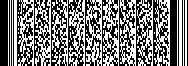 序号院校名称备    注1西南石油大学2成都理工大学3西南科技大学4成都信息工程大学原“成都信息工程学院”5四川理工学院6西华大学7四川农业大学8西昌学院9西南医科大学原“泸州医学院”“四川医科大学”10成都中医药大学11川北医学院12四川师范大学13西华师范大学14绵阳师范学院15内江师范学院16宜宾学院17四川文理学院18阿坝师范学院原“阿坝师范高等专科学校”19乐山师范学院20四川音乐学院21成都工业学院原“成都电子机械高等专科学校”22四川旅游学院原“四川烹饪高等专科学校”23成都纺织高等专科学校24四川民族学院25成都航空职业技术学院26四川警察学院27四川职业技术学院28成都医学院29成都师范学院原“四川教育学院”30成都体育学院31民办四川天一学院32成都东软学院原“成都东软信息技术职业学院”33四川托普信息技术职业学院34四川国际标榜职业学院35成都艺术职业学院36四川工业科技学院原“四川工业管理职业学院” “四川警安职业学院”37四川文化传媒职业学院38四川华新现代职业学院39四川科技职业学院40四川城市职业学院41四川现代职业学院42四川长江职业学院43四川三河职业学院44电子科技大学成都学院45成都理工大学工程技术学院46四川传媒学院原“成都理工大学广播影视学院”47成都信息工程学院银杏酒店管理学院48成都文理学院原“四川师范大学文理学院”49四川工商学院原“四川师范大学成都学院”50四川外国语大学成都学院原“四川外语学院成都学院”51四川大学锦城学院52西南财经大学天府学院53四川大学锦江学院54四川文化艺术学院原“四川音乐学院绵阳艺术学院”55西南科技大学城市学院56西南交通大学希望学院57四川机电职业技术学院58四川航天职业技术学院59中国工程物理研究院职工工学院60四川电影电视学院原“四川电影电视职业学院”61四川汽车职业技术学院62四川文轩职业学院63四川电子机械职业技术学院64巴中职业技术学院65四川希望汽车职业学院66四川护理职业学院67四川西南航空职业学院68四川应用技术职业学院69四川财经职业学院70四川管理职业学院71四川艺术职业学院72四川电力职业技术学院73四川信息职业技术学院74四川化工职业技术学院75四川工商职业技术学院76四川工程职业技术学院77四川交通职业技术学院78四川邮电职业技术学院79四川文化产业职业学院80四川司法警官职业学院81四川商务职业学院82四川水利职业技术学院83四川建筑职业技术学院姓  名性别身份证号码毕业院校毕业时间最后学历实际学制（年）学历明细就业地市（州）        县（市、区）     乡（镇）市（州）        县（市、区）     乡（镇）市（州）        县（市、区）     乡（镇）市（州）        县（市、区）     乡（镇）市（州）        县（市、区）     乡（镇）市（州）        县（市、区）     乡（镇）市（州）        县（市、区）     乡（镇）就业单位全称(填写至“法人单位”一级)就业单位全称(填写至“法人单位”一级)工作岗位单位详细地址单位详细地址联系电话上一级主管部门全称上一级主管部门全称联系电话服务时间服务时间年度考核等    次就业单位全称(填写至“法人单位”一级)就业单位全称(填写至“法人单位”一级)工作岗位单位详细地址单位详细地址联系电话上一级主管部门全称上一级主管部门全称联系电话服务时间服务时间年度考核等    次本人联系电话本人联系电话本    人银行卡号在校期间应交纳学费在校期间应交纳学费已享受的学费补偿或学费减免政策已享受的学费补偿或学费减免金额欠缴学费欠缴学费在校期间实际缴纳学费国家助学贷款本金国家助学贷款本金国家助学贷款利息已归还数已归还数贷款余额申请学费奖补申请学费奖补用于还贷补缴学费补缴学费发给本人我承诺所提供的上述信息真实、准确，并愿意承担由于以上信息虚假或错漏带来的一切责任和后果。申请人（手写签名）：                       时间：我承诺所提供的上述信息真实、准确，并愿意承担由于以上信息虚假或错漏带来的一切责任和后果。申请人（手写签名）：                       时间：我承诺所提供的上述信息真实、准确，并愿意承担由于以上信息虚假或错漏带来的一切责任和后果。申请人（手写签名）：                       时间：我承诺所提供的上述信息真实、准确，并愿意承担由于以上信息虚假或错漏带来的一切责任和后果。申请人（手写签名）：                       时间：我承诺所提供的上述信息真实、准确，并愿意承担由于以上信息虚假或错漏带来的一切责任和后果。申请人（手写签名）：                       时间：我承诺所提供的上述信息真实、准确，并愿意承担由于以上信息虚假或错漏带来的一切责任和后果。申请人（手写签名）：                       时间：我承诺所提供的上述信息真实、准确，并愿意承担由于以上信息虚假或错漏带来的一切责任和后果。申请人（手写签名）：                       时间：我承诺所提供的上述信息真实、准确，并愿意承担由于以上信息虚假或错漏带来的一切责任和后果。申请人（手写签名）：                       时间：市（州）县(市、区)乡镇 姓  名性别就业情况就业情况就业情况年度考核等次年度考核等次年度考核等次毕业院校毕业年度最后学历实际学制(年)在校期间应缴学费已享受的学费补偿或学费减免政策在校期间实缴学费国家助学贷款情况国家助学贷款情况国家助学贷款情况国家助学贷款情况国家助学贷款情况申请学费奖补申请学费奖补申请学费奖补申请学费奖补备注市（州）县(市、区)乡镇 姓  名性别就业单位全称就业时间（年月）工作岗位年度考核等次年度考核等次年度考核等次毕业院校毕业年度最后学历实际学制(年)在校期间应缴学费已享受的学费补偿或学费减免政策在校期间实缴学费贷款
本金贷款利息已归
还数贷款
余额贷款银行合计其 中其 中其 中备注市（州）县(市、区)乡镇 姓  名性别就业单位全称就业时间（年月）工作岗位年度考核等次年度考核等次年度考核等次毕业院校毕业年度最后学历实际学制(年)在校期间应缴学费已享受的学费补偿或学费减免政策在校期间实缴学费贷款
本金贷款利息已归
还数贷款
余额贷款银行合计归还贷款补缴学费发给本人备注市（州）县(市、区)乡镇 姓  名性别就业单位全称就业时间（年月）工作岗位201520162017备注